Уважаемые родители!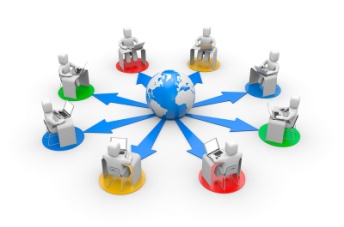 Администрация МБОУ «Сирагинская СОШ» доводит до Вашего сведения, что с 6 апреля 2020 года школа переходит на дистанционную форму обучения в связи с пандемией коронавируса.Просим обеспечить Вашим детям возможность учиться дистанционно. Для этого вам потребуются:• Компьютер (ноутбук, планшет, смартфон);• стабильное интернет-соединение;Дистанционное обучение будет осуществляться посредством интернет-площадок: Учи.ру, Я-Класс, РЭШ (Российская электронная школа), а также через мессенджеры WatsApp, Viber, Bk.Режим дистанционного обучения утвержден приказом директора МБОУ «Сирагинская СОШ» № 41 от 06.04.2020 г., приказом начальника управления образования Карабудахкентского района №33 от 06.04.2020г На основании Указа Главы Республики Дагестан  №27 от 06.04. 2020 г.  «О внесении изменений в Указ Главы РД от 18.03.2020г. №17 «О введении режима повышенной готовности», в целях предупреждения распространения коронавирусной инфекции Еженедельно Вы будете получать Рабочий лист, где будут указаны: задания по предметам, расписание онлайн-занятий, платформы для онлайн-обучения, ссылки, контактные данные учителей-предметников, сроки выполнения заданий. Задания, выполненные в интернете, будут оценены на том ресурсе, где были размещены. Задания, выполненные в тетради, будут оценены учителями-предметниками по окончании карантина.Расписание, режим занятий остается прежним, изменены место, форма обучения, продолжительность одного урока (30 мин). Просим Вас организовать соблюдение режима дня ребенка с учетом времени для обучения.Выполнение учебных заданий осуществлять в первой половине дня в соответствии с расписанием занятий.В случае нахождения ребенка на больничном просим обязательно сообщать об этом классному руководителю.По любым возникающим вопросам Вы можете обратиться к классному руководителю, учителю-предметнику или на телефоны «горячей линии»: 8 (8722) 67-84-71С нормативными документами, регламентирующими обучение с применением дистанционных технологий в период с 06.04.2020 по 30.04.2020, Вы можете ознакомиться на сайте МБОУ «Сирагинская СОШ» В случае появления новой информации мы незамедлительно с Вами свяжемся.Надеемся на Вашу помощь и плодотворное сотрудничество!Дистанционное обучениеАдминистрация МБОУ «Сирагинская СОШ»